СОВЕТ ДЕПУТАТОВ СЕЛЬСКОГО  ПОСЕЛЕНИЯНОВОЧЕРКУТИНСКИЙ  СЕЛЬСОВЕТДобринского муниципального районаЛипецкой области22-я сессия I-го созываРЕШЕНИЕ19.11.2018г.                          с. Новочеркутино	           №109-рсО внесении изменений в Положение "О земельном налоге на территории сельского поселения Новочеркутинский сельсовет Добринского муниципального района Липецкой области" Рассмотрев протест прокуратуры Добринского муниципального района от 25.10.2018г. № 82-2018г. на Положение "О земельном налоге на территории сельского поселения Новочеркутинский сельсовет Добринского муниципального района Липецкой области", утвержденное решением № 53-рс от 03.10.2017г. , в соответствии с Федеральным Законом от 06.10.2003г. № 131-ФЗ " Об общих принципах организации местного самоуправления в Российской Федерации", Федеральным Законом от 30.09.2017г. № 286-ФЗ " О внесении изменений в часть вторую Налогового кодекса Российской Федерации и отдельные законодательные акты Российской Федерации", руководствуясь Уставом сельского поселения Новочеркутинский сельсовет и учитывая решение постоянной комиссии по правовым вопросам, местному самоуправлению и работе с депутатами, Совет депутатов сельского поселения Новочеркутинский сельсоветРЕШИЛ:1.Внести изменения в Положение " О земельном налоге на территории сельского поселения Новочеркутинский сельсовет Добринского муниципального района Липецкой области" (прилагаются).2.Направить указанный нормативный правовой акт и.о.главы сельского поселения Новочеркутинский сельсовет для подписания и официального опубликования в районной газете " Добринские вести".3.Настоящее решение вступает в силу со дня его официального опубликования. Заместитель председателя Совета депутатов   сельского поселения   Новочеркутинский сельсовет:                                       С.В.ПикуновПриняты  решением      Совета депутатов   сельского поселения   Новочеркутинский сельсовет   от 19.11.2018 г. № 109-рс  ИЗМЕНЕНИЯ в Положение "О земельном налоге на территории сельского поселения Новочеркутинский сельсовет Добринского муниципального района Липецкой области"Внести в Положение "О земельном налоге на территории сельского поселения Новочеркутинский сельсовет Добринского муниципального района Липецкой области", утвержденное решением № 53-рс от 03.10.2017г.  следующие изменения:1. Статью 4. " Порядок и сроки предоставления налогоплательщиками документов, предоставляющих право на уменьшение налоговой базы" исключить.И.О.главы сельского поселения   Новочеркутинский сельсовет:                                      Е.Е.Зюзина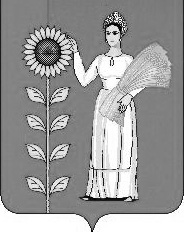 